JĘZYK ANGIELSKI 29.03.21- 2.04.21    Egg - jajkoBunny- króliczekBasket-koszyk Chick- kurczątko Flower - kwiatekLamb - owieczka Zapraszam do wysłuchania wielkanocnej piosenki. Oto link: https://www.google.com/search?client=avast&q=%E2%80%9EThe+Way+The+Bunny+Hops%E2%80%9D+KiboomersPołączcie obrazki z wyrazami (pierwsza karta pracy poniżej).Wytnijcie i przyklejcie w odpowiedniej tabeli  obrazki charakterystyczne dla świąt Bożego Narodzenia i świąt wielkanocnych (druga i trzecia karta pracy umieszczona poniżej). W miarę możliwości zagrajcie z rodzicami w memory (przykładowe memory wielkanocne załączam poniżej). Należy pamiętać, żeby wydrukować je w dwóch kopiach;-)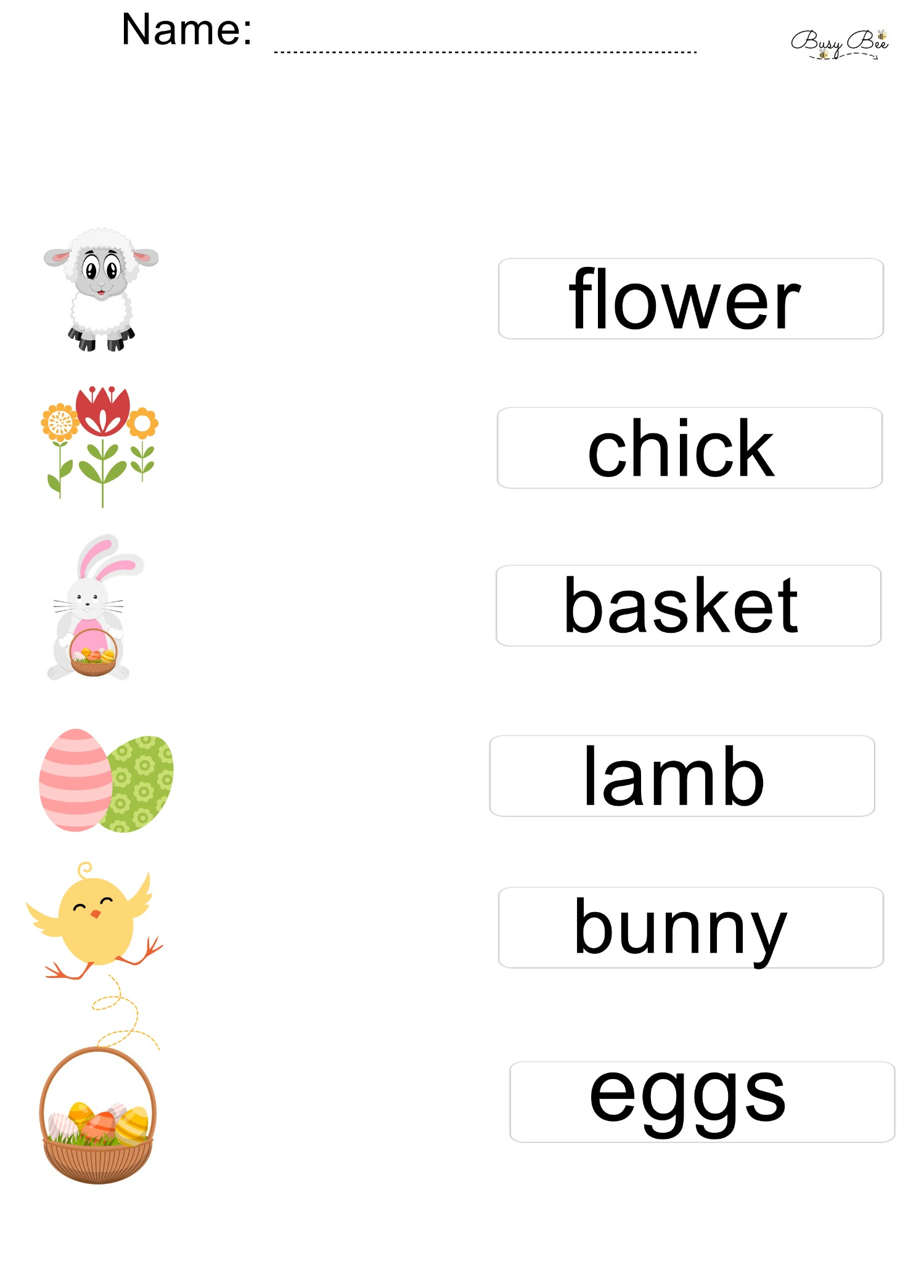 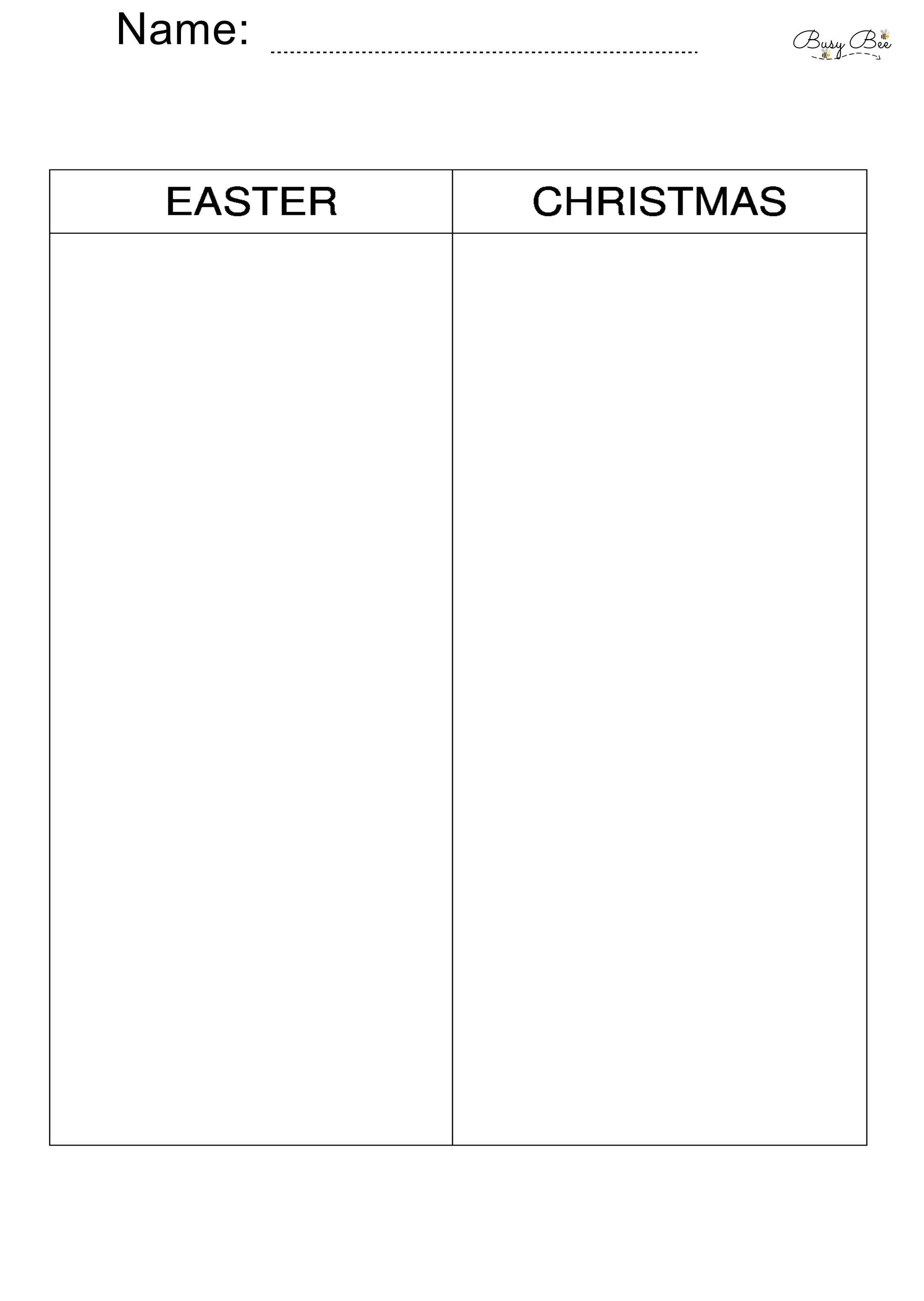 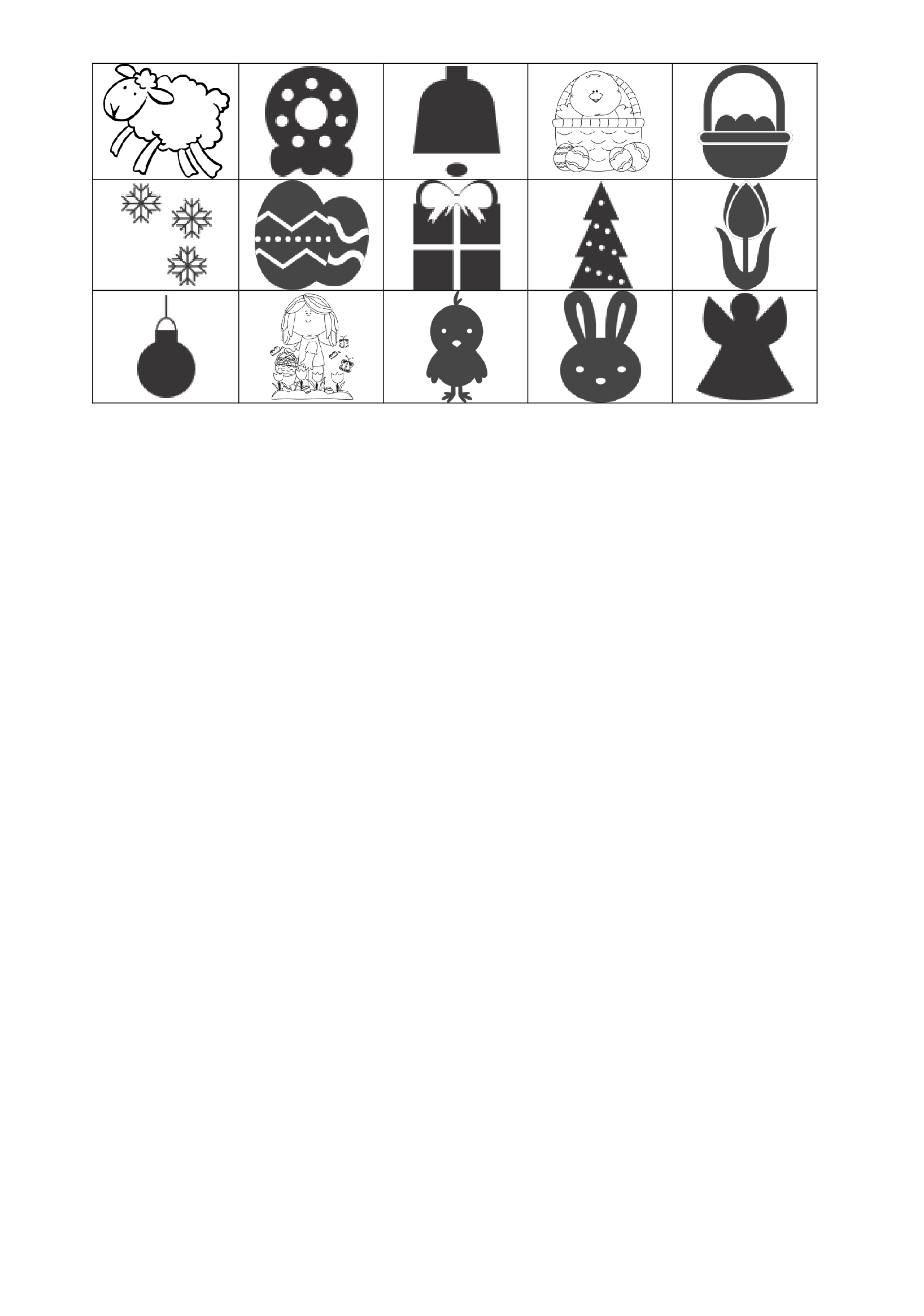 Przykładowe memory poniżej: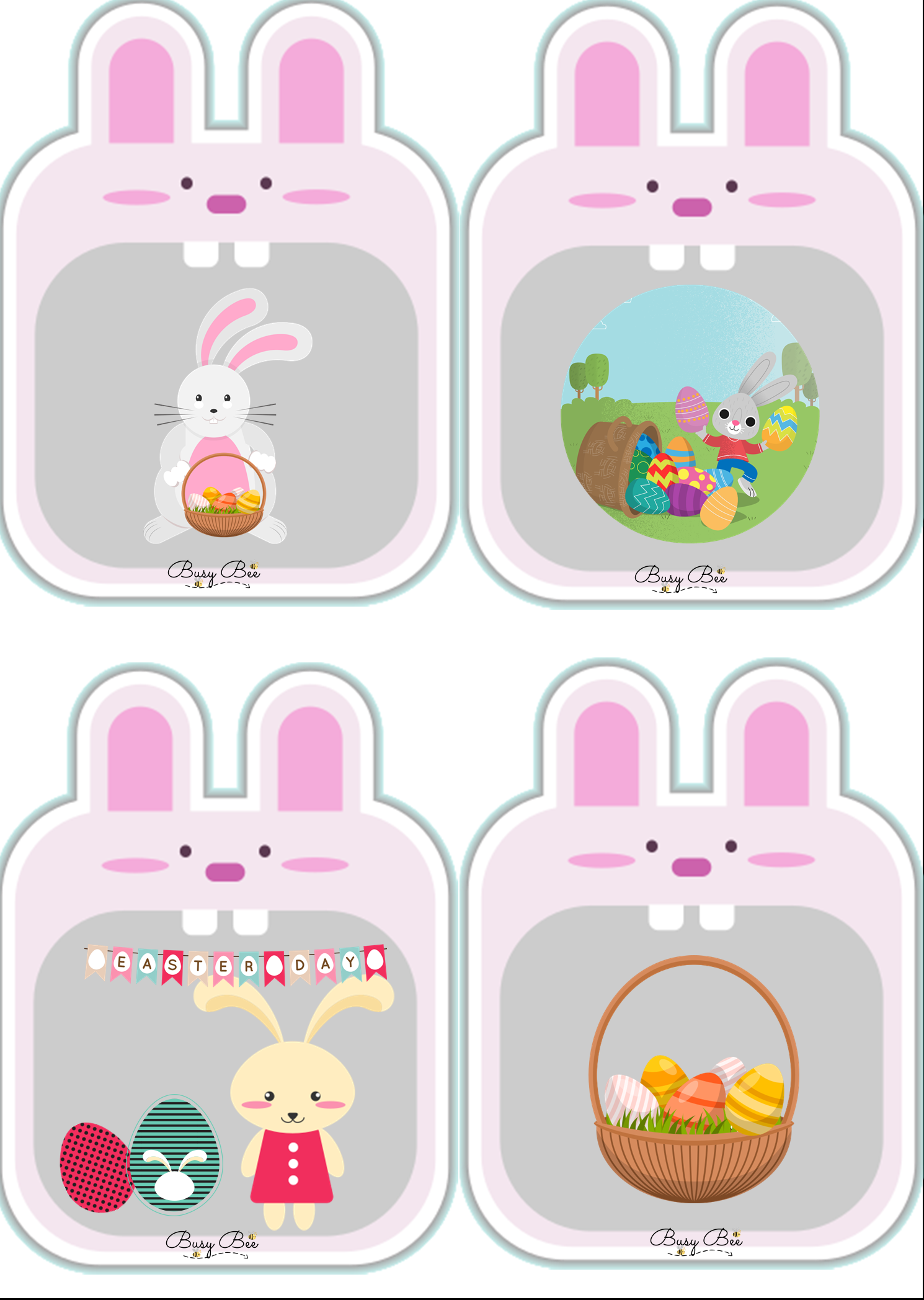 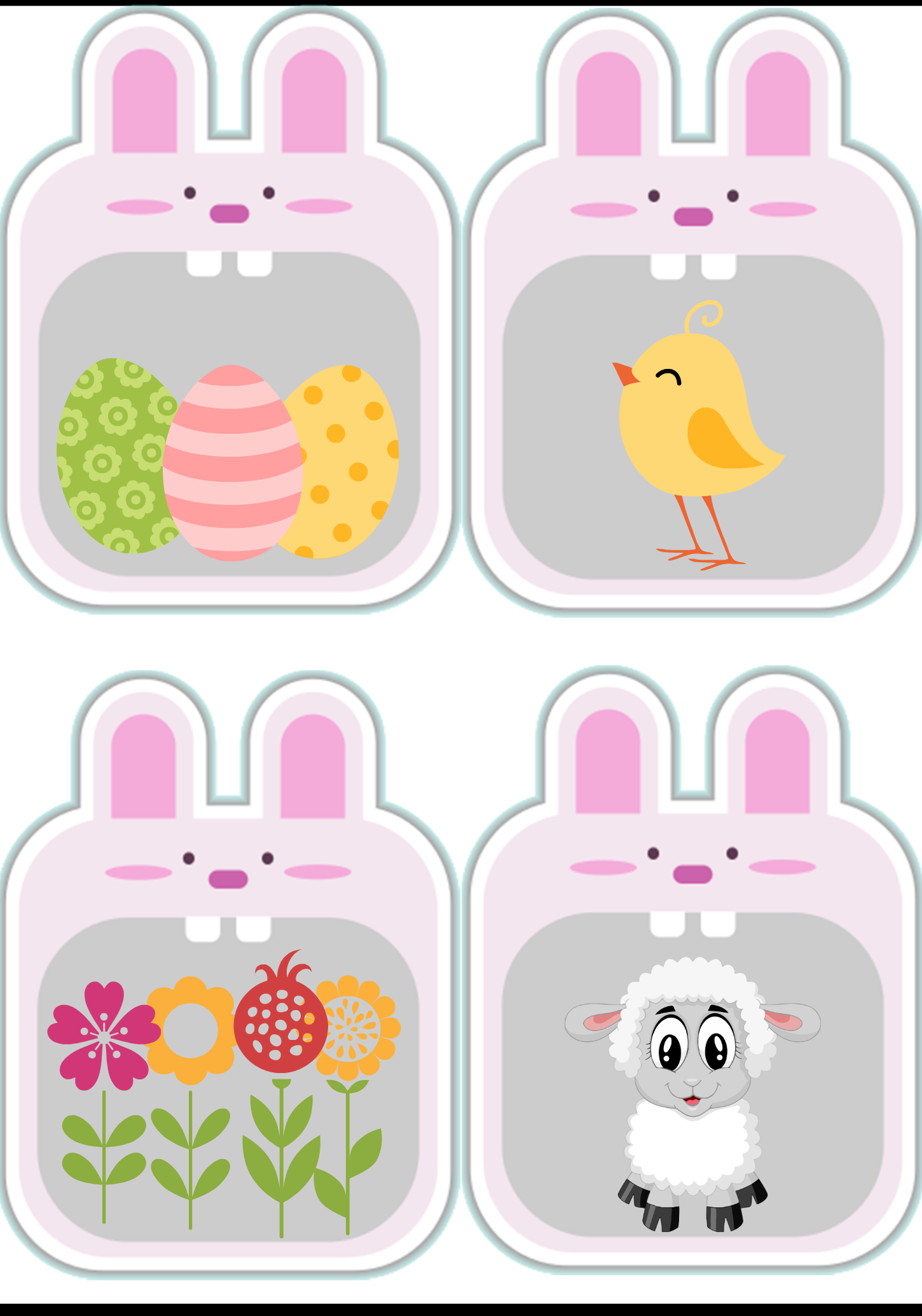 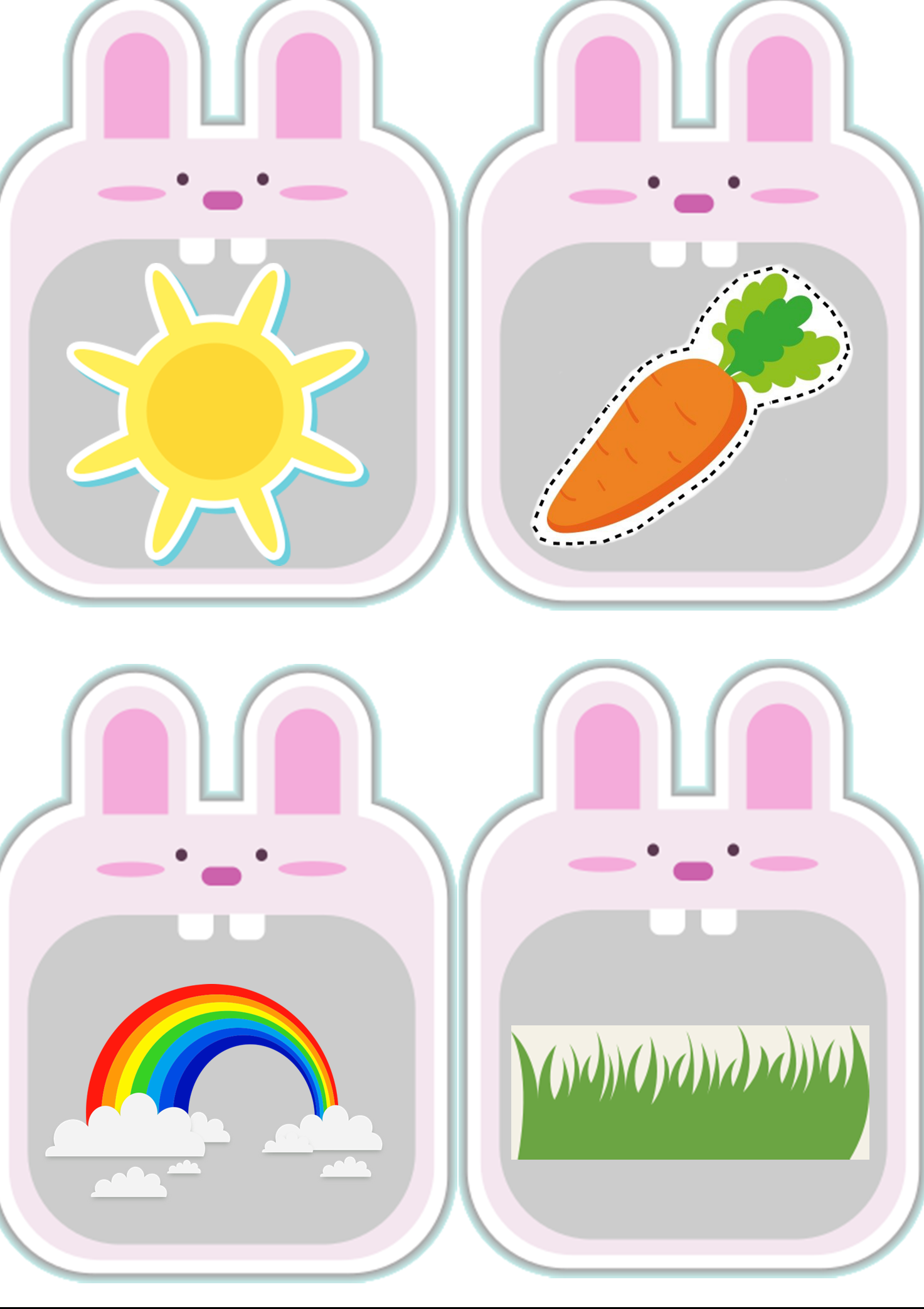 